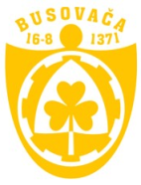 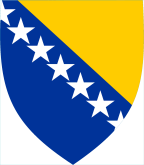 Bosna i HercegovinaFederacija Bosne i Hercegovine                                  Kanton Središnja Bosna / Srednjobosanski kantonOPĆINA BUSOVAČAUl. 16. kolovoza bb, 72260  Busovača   telefon  030 732 152,    fax  030 733 038   e-mail: opcina.busovaca1@tel.net.ba Općinsko vijećeJ A V N I   P O Z I VPOZIVAMO GRAĐANE OPĆINE BUSOVAČA, OPĆINSKE VIJEĆNIKE, IZVRŠNA TIJELA OPĆINE, PREDSTAVNIKE JAVNIH PODUZEĆA/PREDUZEĆA I USTANOVA, MJESNIH ZAJEDNICA, UDRUGA/UDRUŽENJA GRAĐANA I NEVLADINIH ORGANIZACIJA, ŠPORTSKIH/SPORTSKIH KLUBOVA, KULTURNIM I JAVNIM RADNICIMA I SVIMA ZAINTERESIRANIM/ZAINTERESOVANIM DA SVOJIM PRIJEDLOZIMA, SUGESTIJAMA I MIŠLJENIMA SUDJELUJU/UČESTVUJU U DONOŠENJU PRIJEDLOGA  PROGRAMA RADA OPĆINSKOG VIJEĆA BUSOVAČA ZA 2022. GODINU. MOLIMO VAS DA NAVEDENE PRIJEDLOGE, SUGESTIJE I MIŠLJENJA DOSTAVITE DO 11.03.2022. GODINE SEKRETARU/ TAJNIKU OPĆINSKOG VIJEĆA BUSOVAČA.Nacrt programa rada Općinskog vijeća  Busovača za 2022. godinu nalazi se na web stranici Općine Busovača (www.opcina-busovaca.com) i oglasnoj ploči Općine Busovača.Busovača, 07.03.2022. godine		                                                                                          PREDSJEDATELJ						                                    Općinskog vijeća Busovača                                                                                                               Josip Mravak, dipl.ecc. __________________________________________________________________ 09-22